………… – ……….. EDUCATIONAL YEAR………………………………….. SECONDARY SCHOOL                             5TH GRADE 1STTERM 1ST EXAMName-Surname:………………………………………            Class:……………          Number:………Fill in the blanks. (5*2=10 points)Complete the missing letters. (13*1=13 points)Fill in the blanks in chart according to speech bubble. (5*2=10 points)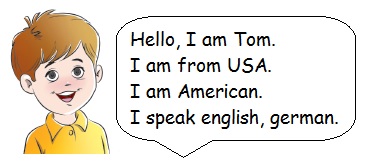 Match the questions with the answers. (5*2=10 points)Where are you from? _____			1) I am Turkish.How many languages do you speak?____  	2) I am ten years old.What nationality are you?_____		          3) My name is Selin.How old are you? ____			          4) I am from Turkey.What is your name?_____			          5) Two. English and German.Match the classes with their names. (7*2=14 points)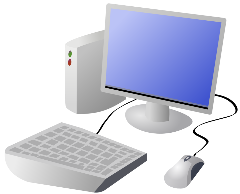 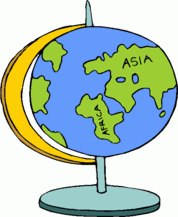 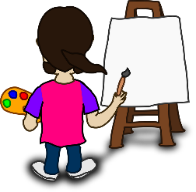 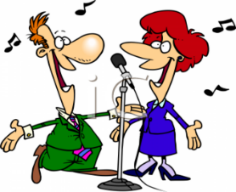 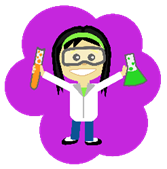 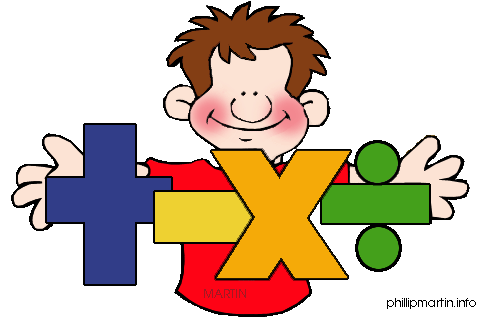 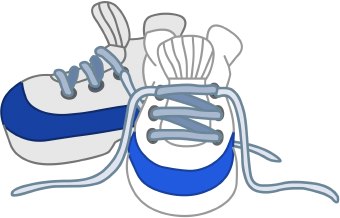 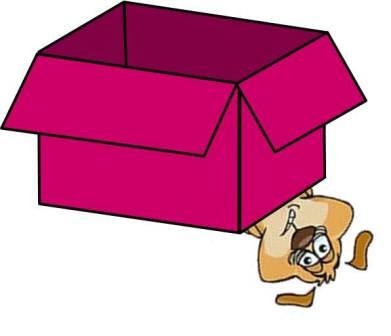 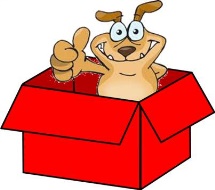 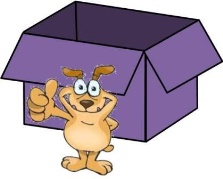 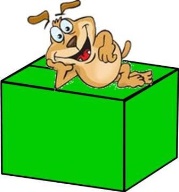 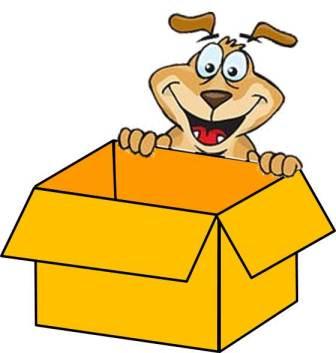 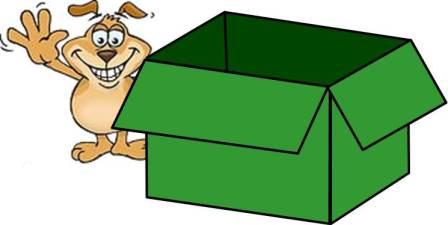 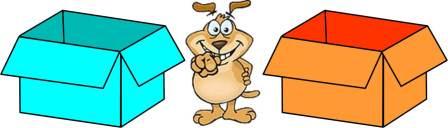 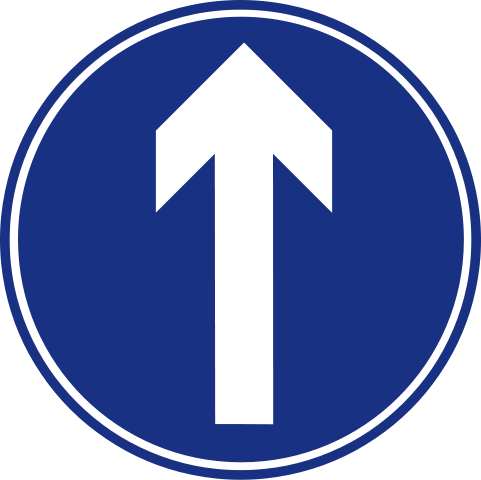 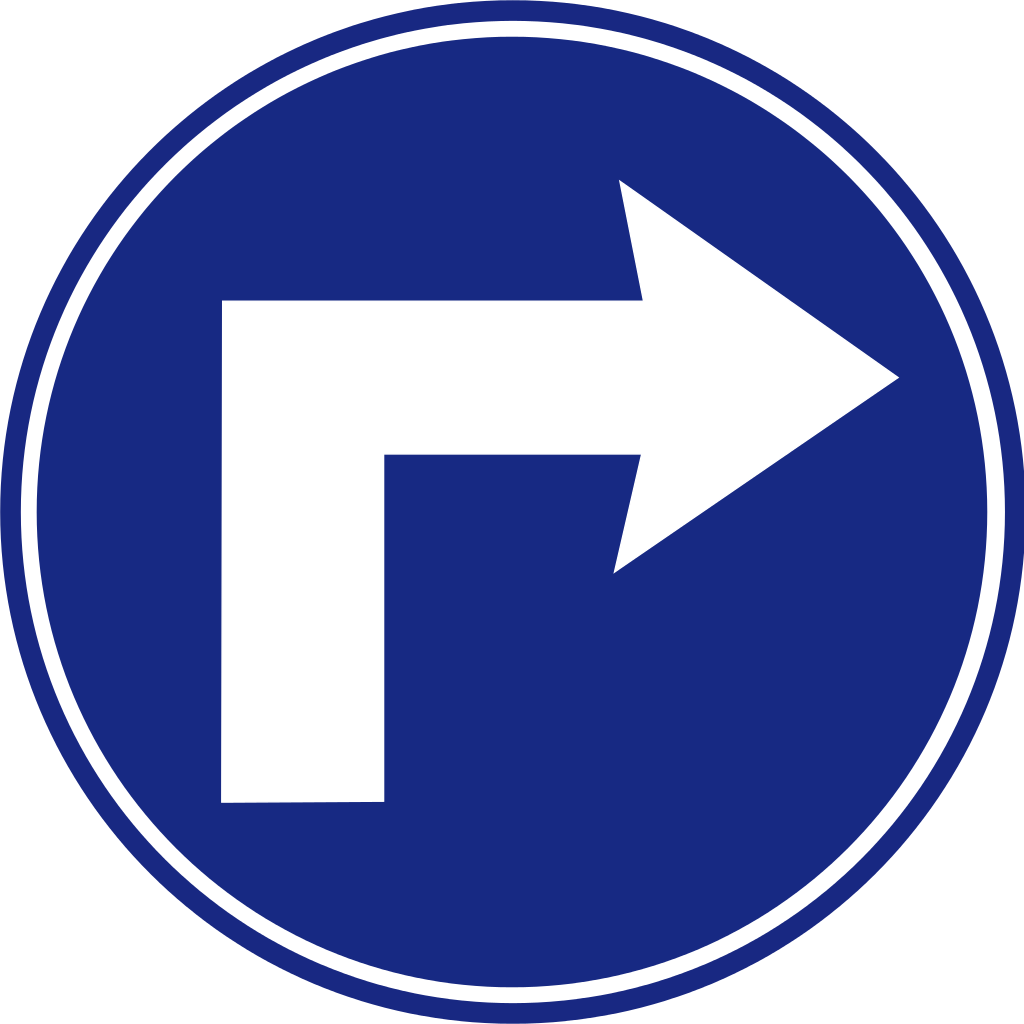 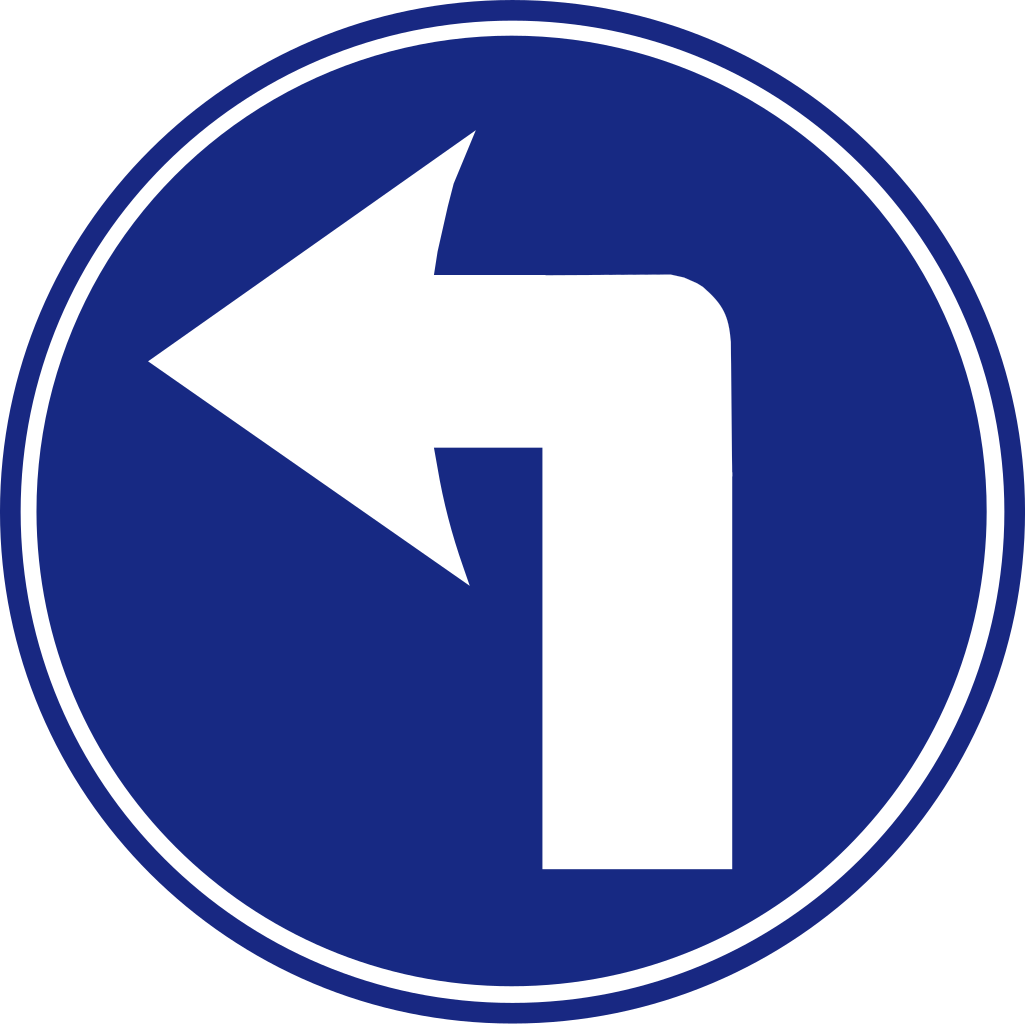 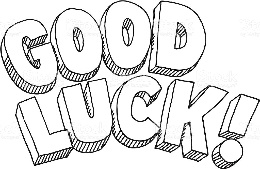 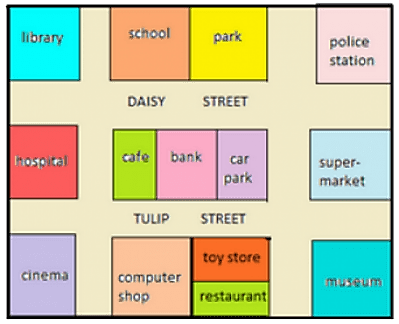 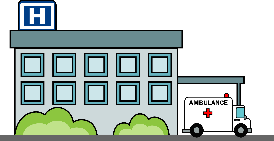 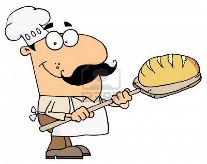 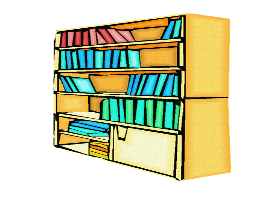 COUNTRYNATIONALITYTurkey……………………………………………………ItalianJapan……………………………………………………GermanFrance…………………………COUNTRYLANGUAGEChinaC_in_s_RussiaR_s_ia_EnglandEn_l_s_TurkeyT_rk_shSpainS_an_sh